§3617.  Posting and publication of warrantThe directors shall cause an attested copy of the warrant to be posted at the place of meeting, and a like copy at a public place in each member district at least 20 days, not counting the date of posting and the date of meeting, before the date of the meeting.  In addition, the directors shall cause the warrant to be advertised in a newspaper of general circulation on at least one occasion, such publication to occur at least 10 days, not counting the date of publication and not counting the date of the meeting, before the date of the meeting.  Although no further notice shall be required, the directors may give such further notice of the meeting as they in their discretion deem appropriate under the circumstances.  [PL 1981, c. 693, §§ 5, 8 (NEW).]SECTION HISTORYPL 1981, c. 693, §§5,8 (NEW). The State of Maine claims a copyright in its codified statutes. If you intend to republish this material, we require that you include the following disclaimer in your publication:All copyrights and other rights to statutory text are reserved by the State of Maine. The text included in this publication reflects changes made through the First Regular and First Special Session of the 131st Maine Legislature and is current through November 1, 2023
                    . The text is subject to change without notice. It is a version that has not been officially certified by the Secretary of State. Refer to the Maine Revised Statutes Annotated and supplements for certified text.
                The Office of the Revisor of Statutes also requests that you send us one copy of any statutory publication you may produce. Our goal is not to restrict publishing activity, but to keep track of who is publishing what, to identify any needless duplication and to preserve the State's copyright rights.PLEASE NOTE: The Revisor's Office cannot perform research for or provide legal advice or interpretation of Maine law to the public. If you need legal assistance, please contact a qualified attorney.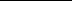 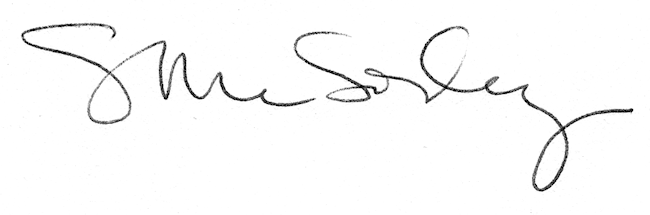 